Ознакомление с миром природы.Первая младшая группа (от 2 до 3 лет)Знакомить детей с доступными явлениями природы.Учить узнавать в натуре, на картинках, в игрушках домашних животных (кошку, собаку, корову, курицу и др.) и их детенышей и называть их. Узнавать на картинке некоторых диких животных (медведя, зайца, лису и др.) и называть их.Вместе с детьми наблюдать за птицами и насекомыми на участке, за рыбками в аквариуме; подкармливать птиц.Учить различать по внешнему виду овощи (помидор, огурец, морковь и др.) и фрукты (яблоко, груша и др.).Помогать детям замечать красоту природы в разное время года.Воспитывать бережное отношение к животным. Учить основам взаимодействия с природой (рассматривать растения и животных, не нанося им вред; одеваться по погоде).Наглядный материал.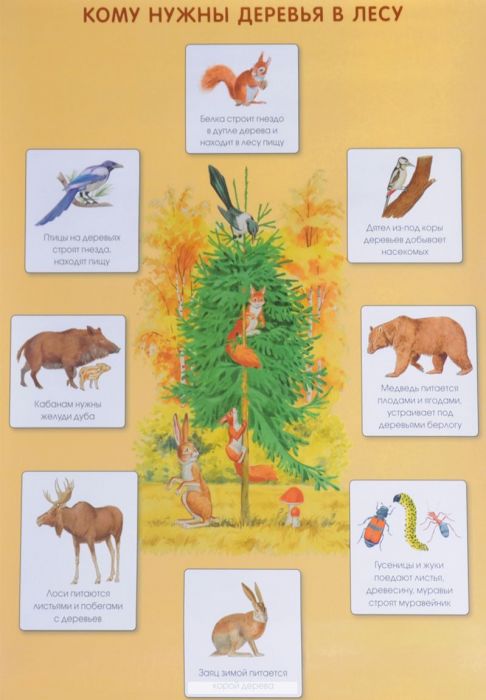 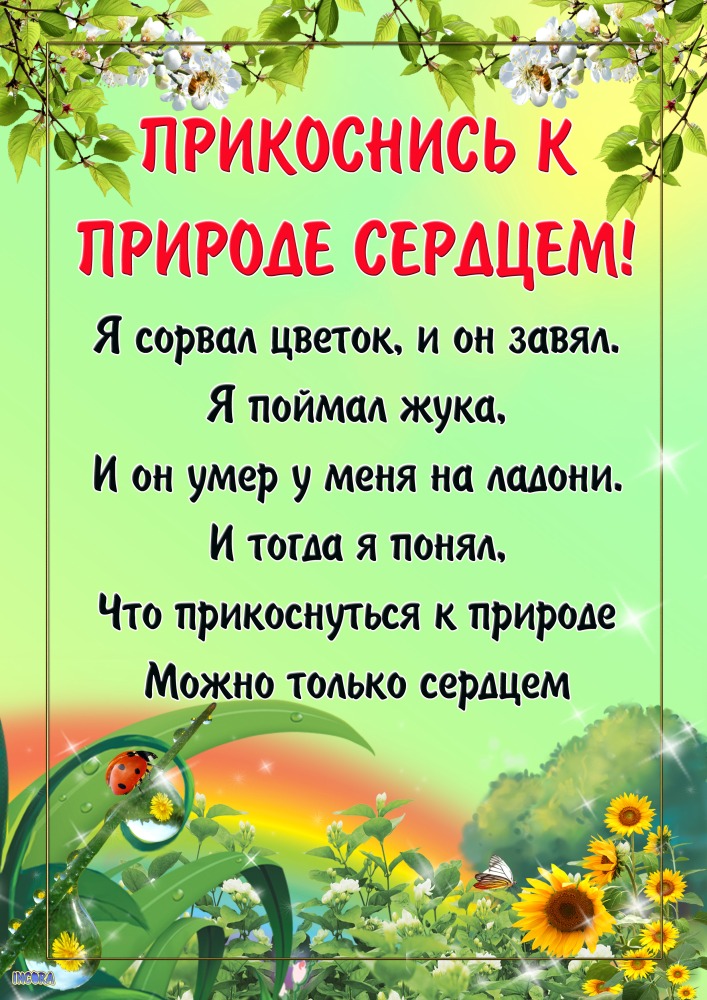 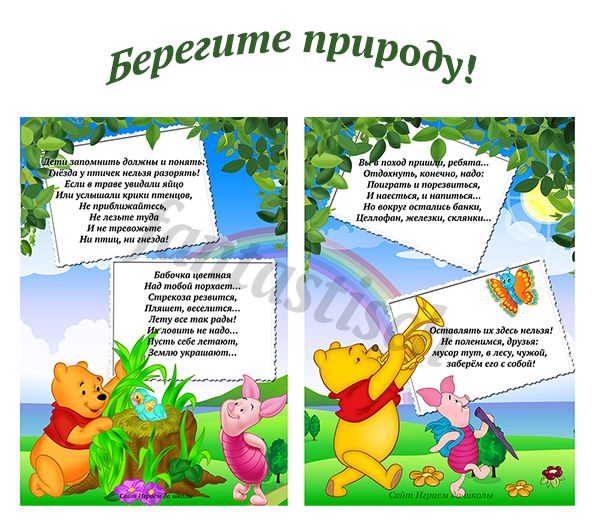 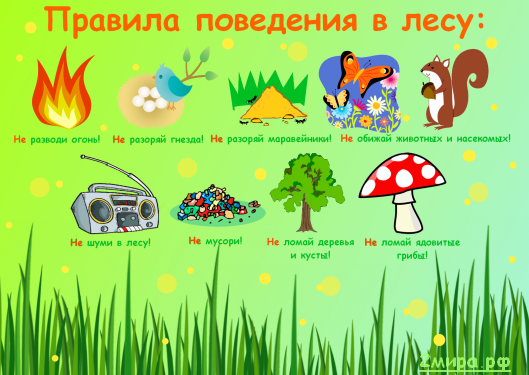 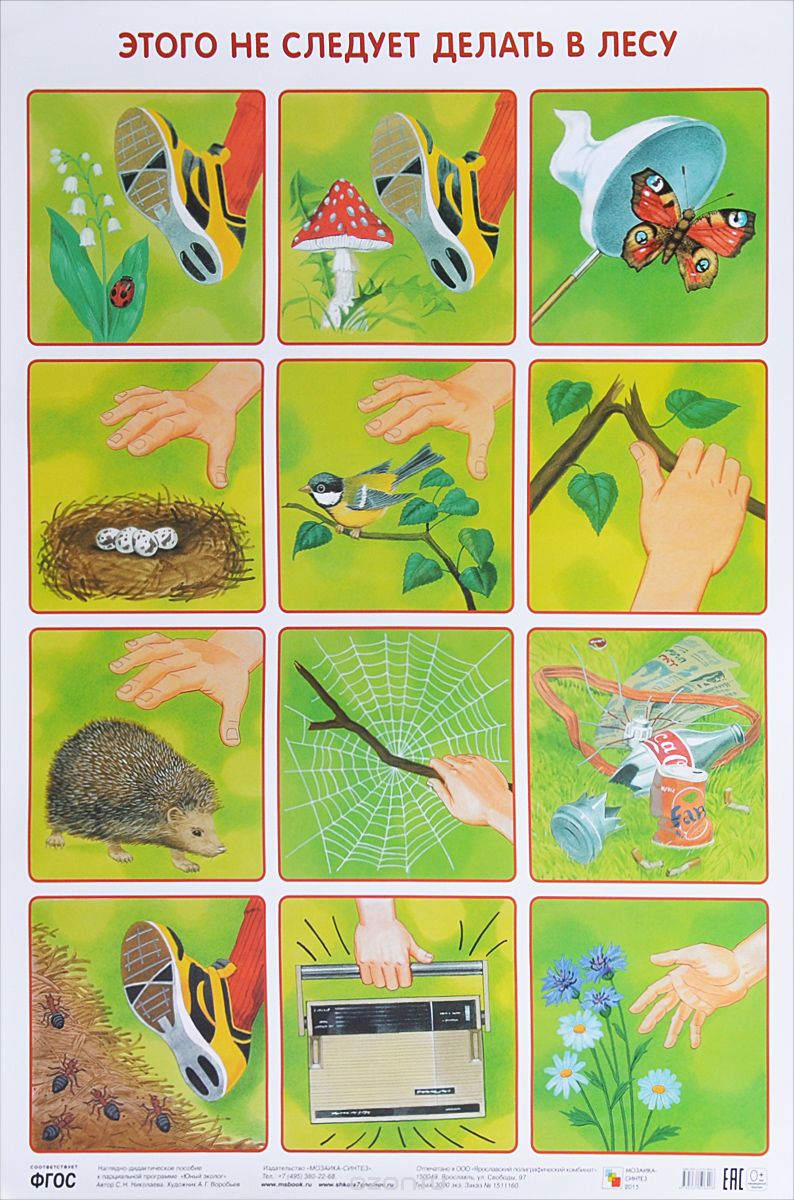 Дидактическая игра "Береги природу" для детей младшей группыДостижением первых семи лет является становление самосознания: ребенок выделяет себя из предметного мира, начинает понимать свое место в кругу близких и знакомых людей, осознанно ориентироваться в окружающем предметно-природном мире, вычленять его ценности.
В этот период закладываются основы взаимодействия с природой, при помощи взрослых ребенок начинает осознавать ее как общую ценность для всех людей.
Поэтому мною была разработана дидактическая игра для детей младшей группы, направленная на формирование любви к природе и основных правил поведения на природе.
Дидактическая игра «Береги природу» по экологическому воспитанию в младшей группе.
Цель: формировать доброе отношение к миру природы, отзывчивость на общение с живыми существами, закрепить основные правила поведения на природе «Что нельзя делать на природе».
Ход игры: Воспитатель показывает картинку детям, рассказывает, что на ней изображено, спрашивает у детей их наблюдения. И объясняет, что нельзя делать на природе, и как нужно относиться к живым существам, которые нас окружают. «Нельзя рвать цветы с клумбы. Цветами нужно любоваться, ухаживать».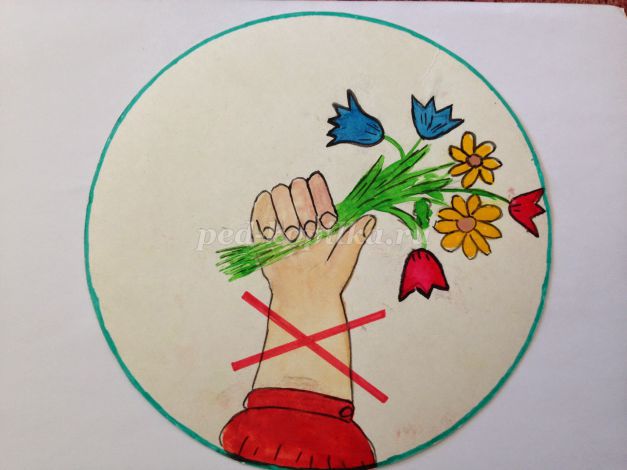 
« Нельзя разорять птичьи гнезда. Трогать яйца птиц руками».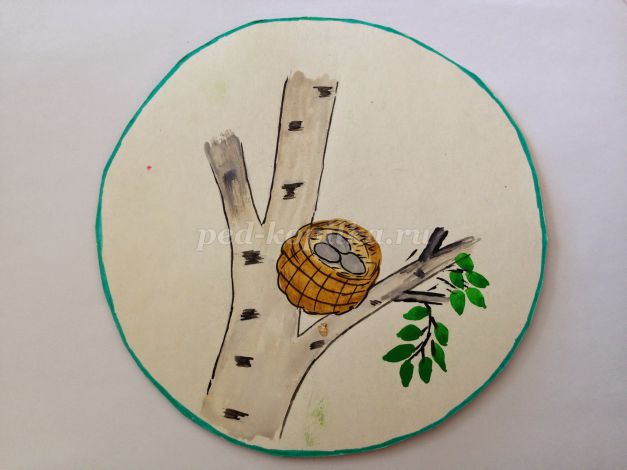 «Нельзя рубить молодые деревья, ломать ветки деревьев. Благодаря деревьям у нас есть чистый воздух».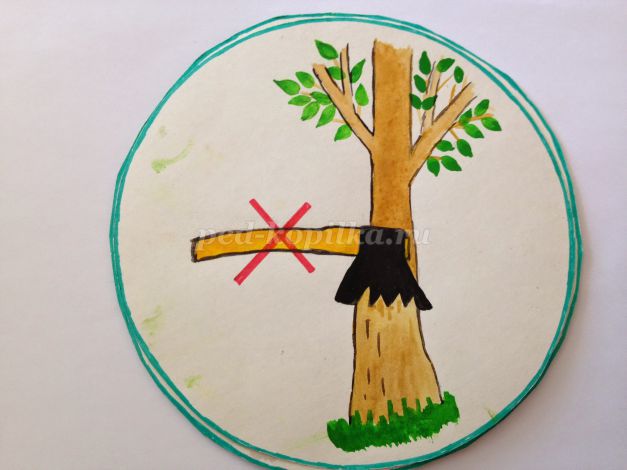 «Нельзя ловить бабочек и других насекомых. В неволе они умирают».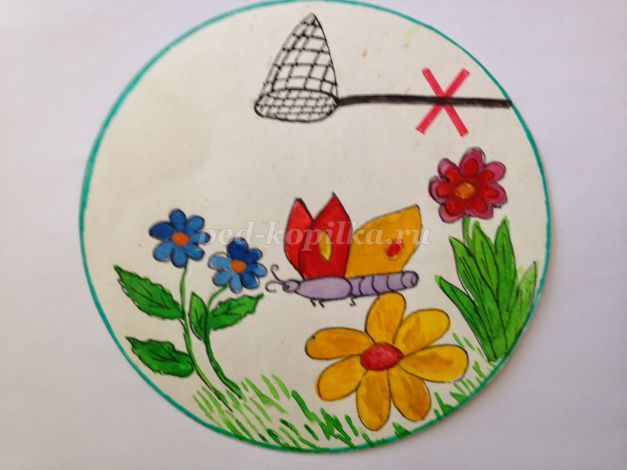 «Нельзя разорять муравейники».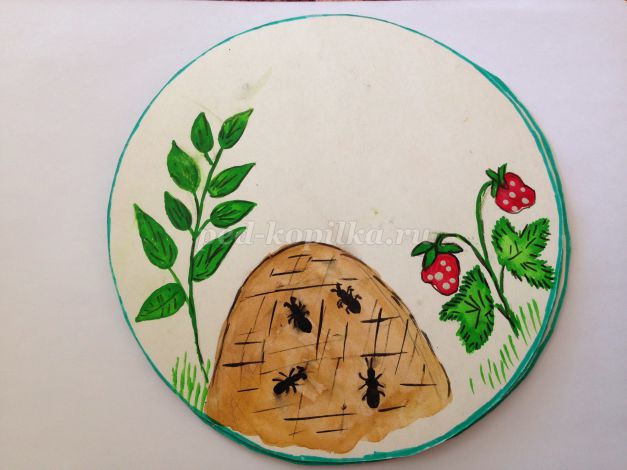 «Нельзя разжигать костры на природе. Может случиться пожар, погибнут множество животных и растений».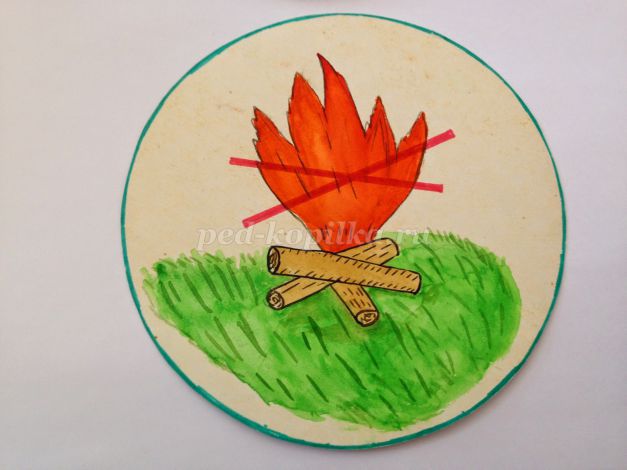 «Нельзя топтать насекомых».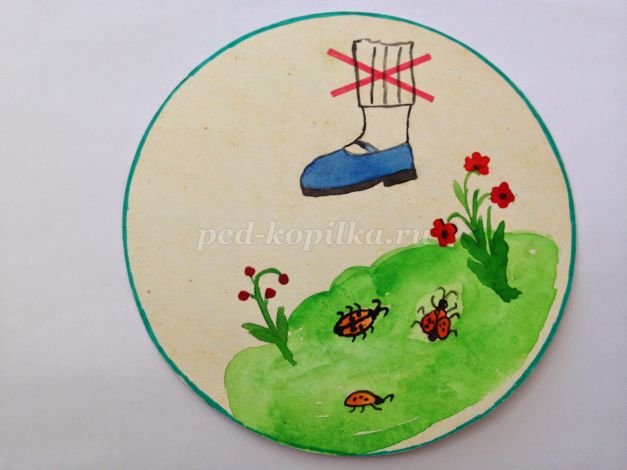 «Нельзя трогать диких животных и забирать их домой. В неволе они погибают. А некоторые из них могут причинить вред здоровью».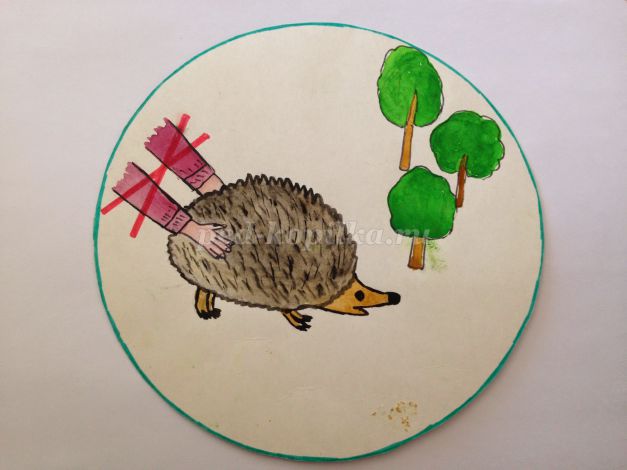 